ΓΕΝΙΚΟΣ ΚΑΝΟΝΙΣΜΟΣ ΠΡΟΣΩΠΙΚΩΝ ΔΕΔΟΜΕΝΩΝ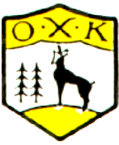 Η Ομοσπονδία Χιονοδρόμων Κύπρου (εφεξής ‘η Ομοσπονδία’) δεσμεύεται ως προς την προστασία των προσωπικών δεδομένων. Η Ομοσπονδία συλλέγει, επεξεργάζεται και χρησιμοποιεί τα εν λόγω προσωπικά δεδομένα σε πλήρη συμμόρφωση με τις αρχές του Γενικού Κανονισμού 2016/679 του Ευρωπαϊκού Κοινοβουλίου και Συμβουλίου της 27ης Απριλίου 2016 σχετικά με την προστασία των φυσικών προσώπων, όσον αφορά την επεξεργασία των προσωπικών δεδομένων και την ελεύθερη κυκλοφορία τέτοιων δεδομένων (εφεξής ‘ΕΚΠΔ’), την εκάστοτε ισχύουσα νομοθεσία ως τροποποιείται κατά καιρούς καθώς και οποιεσδήποτε άλλες νομικές και/ή κανονιστικές υποχρεώσεις.Η ειδοποίηση αυτή στοχεύει στο να σας ενημερώσει για το πώς και για ποιους σκοπούς η Ομοσπονδία χρησιμοποιεί, επεξεργάζεται και διαφυλάσσει τα προσωπικά δεδομένα σας ή/και των παιδιών σας. Παρακάτω παρέχουμε πληροφορίες σχετικά με την επεξεργασία των προσωπικών δεδομένων και τα δικαιώματα σχετικά με την προστασία των δεδομένων αυτών. Τα προσωπικά δεδομένα σας ή/και των παιδιών σας, συμπεριλαμβανομένου και τυχόν σχετικού φωτογραφικού υλικού, τα οποία λαμβάνουμε από εσάς στο πλαίσιο της αθλητικής μας  σχέσης, θα τύχουν επεξεργασίας για σκοπούς οργάνωσης και λειτουργίας και προβολής της Ομοσπονδίας και οργάνωσης χιονοδρομικών αγώνων, προπονήσεων,κτλ.  Θα χρησιμοποιηθούν σε Καταστάσεις που ετοιμάζει η Ομοσπονδία για καλύτερη οργάνωση των Ακαδημιών και των ομάδων της Ομοσπονδίας και που θα διανεμηθούν στους Προπονητές της Ομοσπονδίας για χρήση τους. Είναι επίσης δυνατόν τα προσωπικά αυτά δεδομένα να κοινοποιηθούν στον Κυπριακό Οργανισμό Αθλητισμού ή στην Κυπριακή Ολυμπιακή Επιτροπή ή άλλους τοπικούς ή διεθνείς και άλλους οργανισμούς για αθλητικούς/χιονοδρομικούς σκοπούς και σε μέσα μαζικής ενημέρωσης ή και κοινωνικής δικτύωσης για σκοπούς προβολής της Ομοσπονδίας ή και του αθλήματος. Γενικά, είναι αναγκαίο να λάβουμε τη συγκατάθεση σας για να μπορούμε να χειριζόμαστε και να χρησιμοποιούμε τέτοιες πληροφορίες. Σε κάθε περίπτωση, μπορεί να διατηρήσουμε και να χρησιμοποιήσουμε τις εν λόγω πληροφορίες βασισμένοι σε περιορισμένους νομικούς σκοπούς ήτοι για να διασφαλιστεί η συμμόρφωση με την πολιτική ισότητας ευκαιριών που ακολουθούμε καθώς επίσης και η συμμόρφωση με τους κανόνες υγείας και ασφάλειας ή, εάν κριθεί απαραίτητο, για να προστατεύσουμε τα ουσιώδη συμφέροντα σας, για σκοπούς νομικών απαιτήσεων ή για σκοπούς δημοσίου συμφέροντος.Θα κρατήσουμε τα προσωπικά δεδομένα σας ή/και των παιδιών σας για τη διάρκεια που κάποιος είναι αθλητής στην Ομοσπονδία μας. Στην περίπτωση που τερματιστεί η σχέση με την Ομοσπονδία μας, οφείλουμε να κρατήσουμε τα προσωπικά  δεδομένα για περίοδο 7 ετών, βασισμένοι σε πρόνοιες της Κυπριακής Νομοθεσίας. Εάν για οποιοδήποτε λόγο διατηρούμε ευαίσθητα δεδομένα, θα διαγραφούν άμεσα όταν το άτομο ζητήσει να διαγραφεί από την Ομοσπονδία μας και δεν υπάρχει οποιαδήποτε άλλη σχέση.Έχετε  το  δικαίωμα  να  απαιτήσετε  τη  διόρθωση  τυχών  ελλιπών  και/ή ανακριβών δεδομένων προσωπικού χαρακτήρα που διατηρούμε για σας ή/και το παιδί σας. Αυτό σας επιτρέπει να ζητήσετε τη διόρθωση λανθασμένων δεδομένων που κρατούμε, ωστόσο μπορεί να πρέπει να επαληθεύσουμε τα νέα δεδομένα που μας παρέχετε.Έχετε επίσης το  δικαίωμα  να μας ενημερώσετε γραπτώς στην ηλεκτρονική διεύθυνση csf@cyprusski.com και να ζητήσετε  τη  διαγραφή  των προσωπικών πληροφοριών σας ή/και του παιδιού σας όταν δεν υπάρχει εύλογη αιτία για την συνέχιση της επεξεργασίας τους από εμάς. Η υπεύθυνη οντότητα για την επεξεργασία δεδομένων σας είναι η Ομοσπονδία Χιονοδρόμων Κύπρου,Αμφιπόλεως 21, 2025 Στρόβολος, Λευκωσία – Τηλ. +357 22 44 98 37- E-mail:csf@cyprusski.com Έχω διαβάσει το περιεχόμενο αυτού του εντύπου και συγκατατίθεμαι στη συλλογή και επεξεργασία των πιο πάνω προσωπικών δεδομένων μου/του ανηλίκου για τους πιο πάνω αναφερόμενους σκοπούς.Ονοματεπώνυμο:…………………………………………………………………………………….……………………
Τηλέφωνο: …………………………………………………………………………………………………………………Υπογραφή (συγκατεθέντα για ενήλικους και/ή κηδεμόνων για ανήλικους): ……………………………Ημερομηνία:………………………………………